Outlook Summer Camp – Registration FormNAME: _________________________ GENDER:  F __  M__BIRTH DATE: ___/___/_____ 			                                        	                                          dd mm  yyyyADDRESS: _________________________ POSTAL CODE: _____________________  _________________________ TELEPHONE:   _____________________EMAIL: ___________________________ T-SHIRT SIZE(circle appropriate size):   XS    S     M     L     XLCLUB:  ___________________________MEDICAL/HEALTH CARD NUMBER:     _____________________________________EMERGENCY CONTACT NAME & TELEPHONE:__________________________________________________NOTEWORTHY ALLERGIES OR MEDICAL PROBLEMS:_____________________________________________________________________FEE: $500.00 (or $450.00 if you are part of the Team Sask Winter Games selection group) PAYABLE TO:  Saskatchewan Fencing AssociationRegistration application must include $100.00 deposit (payable starting July 1st), balance to be paid at registration upon arrival at camp.Email registration Form to: ed@skfencing.caSIGNATURE: _______________________ SIGNATURE: _______________________(Camper)                          	         (Parent or guardian if under 18)------------------------------------------------------------------------------------------------------------------Official Use Only:  Payment received: ______ Receipt issued: ______ Deposit: ______ Full payment: ______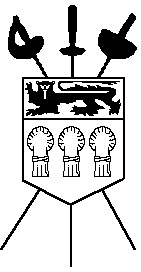  Fencing AssociationCreating Opportunities within the Sport of Fencing, Saskatoon SK; S7L 7K7Phone: (306) 975-0823 /ed@skfencing.cawww.skfencing.ca